Programma Referaat 28 juni 2021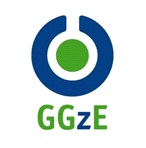 16.00u Inleiding referaat door mevr. Prof. Dr. M.C. Marcelis
(Hoogleraar, psychiater, onderzoeksprogrammaleider, opleider) 
16.10u Presentatie door mevr. Danielle Jacobs en mevr. Cindy de Kruijk
17.15u Vragen en discussie
17.30u Einde referaatDe psychotische kwaliteit van de anorectische stemDe anorectische stem wordt gezien als een kernsymptoom van eetstoornissen. Eerdere studies hebben onderscheid gemaakt tussen een auditieve hallucinatie en een anorectische stem. Onderzoek naar de (psychotische) kwaliteit van de anorectische stem is echter zeer beperkt. In de vroeg signalering naar psychotische ervaringen bij cliënten met een eetstoornis, kwam ook regelmatig de discussie over het onderscheid tussen een auditieve hallucinatie en anorectische stem naar voren. Dit heeft uiteindelijk geleid tot de onderzoeksvraag of de anorectische stem kan voldoen aan de criteria van een auditieve hallucinatie en als het dat doet, of er dan een verband is met andere psychotische ervaringen en/ of de ernst van de eetstoornis. Hoewel dataverzameling nog gaande is, kunnen door middel van ESM metingen, interviews en vragenlijsten, bij 29 personen met een eetstoornis en 38 personen zonder eetstoornissen, de eerste conclusies getrokken worden over de kwaliteit van de anorectische stem en de eventuele overeenkomstigheden met een auditieve hallucinatie. Tijdens het referaat bespreekt Danielle de eerste bevindingen van de huidige studie en wil daarbij aandacht vragen voor de onderliggende kwetsbaarheid van vrouwen met een eetstoornis.C.V. Danielle JacobsDanielle Jacobs werkt sinds 2008 bij GGzE en heeft onlangs de opleiding tot Klinisch psycholoog afgerond. Gedurende de opleiding heeft zij onder andere gewerkt binnen team eetstoornissen. Hier heeft zij samen met het team de behandeling van eetstoornissen voor volwassenen (18+) nieuw leven ingeblazen. Geïntegreerde zorg, samenwerking met cliënt, naasten en andere hulpverleners en het bieden van specifieke expertise zijn hierin belangrijke begrippen. Binnen de opleiding heeft Danielle onderzoek gedaan bij cliënten met een eetstoornis en heeft zij ervaring opgedaan met innovatieve behandelingen op het gebied van eetproblemen (EMDR bij eetstoornissen). Vanaf 1 september werkt zij als Klinisch psycholoog en richt ze zich op het verder ontwikkelen van team eetstoornissen binnen GGzE. Danielle is EMDR practioner (VEN) en Junior Schematherapeut (VSt).Het samenspel tussen affectieve en psychotische symptomen bij patiënten met een ‘ARMS’ voor en na cognitieve gedragstherapieCindy de Kruijk heeft samen met haar onderzoeksteam nader onderzoek gedaan naar de samenhang van buitengewone ervaringen en andere psychische klachten bij jongeren en jong volwassenen. De studie van Cindy betrof een casestudy bij 5 patiënten met een ‘at risk mental state’ (ARMS), welke onderdeel is van een grotere studie (N=50). Personen met een ‘at risk mental state’ merken vaak een achteruitgang in hun algemeen functioneren waarvoor zij zich melden bij de hulpverlening. Zij ervaren meestal een breed scala aan symptomen, zoals angsten, somberheid en milde psychotische klachten. Het doel van de huidige studie was om het samenspel tussen negatief affectieve symptomen en psychotische symptomen in het dagelijks leven bij 5 personen met een ARMS te onderzoeken. Ook de impact van cognitieve gedragstherapie (CGT) op deze symptomen en de onderlinge relaties binnen het symptoomnetwerk werd onderzocht. De experience sampling methode (ESM) werd toegepast waarbij met behulp van een app op de smartphone, de PsyMate de gegevens werden verzameld. Netwerkanalyses werden vervolgens toegepast.Tijdens het referaat bespreekt Cindy de resultaten van haar studie en het belang van maatwerk binnen een behandeling bij patiënten met een ARMS ofwel een persoon specifieke benadering. 
C.V. Cindy de KruijkCindy de Kruijk startte in 2017 met haar opleiding tot Klinisch psycholoog bij GGzE en heeft deze inmiddels ook afgerond. Cindy heeft haar werkervaring opgedaan vanuit een brede interesse binnen de psychiatrie en ziet uitdaging in complexe problematiek. Vanaf 1 september werkt Cindy als Klinisch psycholoog bij Dimence te Deventer op een afdeling voor persoonlijkheidsstoornissen en complex trauma. Cindy is supervisor cognitief gedragstherapeut (VGCT) en EMDR practioner (VEN).Gedurende de KP- opleiding heeft Cindy onder andere gewerkt bij Centrum VIBE. VIBE staat voor Vroege Interventie Buitengewone Ervaringen en draagt het TOPGGz-keurmerk. Hier heeft Cindy een studie uitgevoerd bij jongeren en jong volwassenen met buitengewone ervaringen of milde psychotische ervaringen.. 